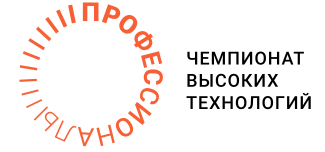 ПРОГРАММА ПРОВЕДЕНИЯЧемпионата высоких технологийпо компетенции «Изготовление индивидуальных имплантов»Общая информацияОбщая информацияПериод проведения17.09.2023 – 21.09.2023Место проведения и адрес площадкиг. Великий Новгород, улица Великая, дом 18АФИО Главного экспертаБесстрахов Иван АлександровичКонтакты Главного эксперта8-950-687-51-19, Besstraxov@mail.ruД-2, Д-1 (совмещенный) / «17» сентября 2023 г.Д-2, Д-1 (совмещенный) / «17» сентября 2023 г.08:30 – 09:00Регистрация экспертов на площадке. Знакомство09:15 – 09:30Инструктаж по технике безопасности и охране труда09:30 – 10:30Инструктаж по работе на чемпионате10:30 – 10:45Распределение ролей и полномочий экспертов10:45 – 12:45Ознакомление с конкурсным заданием и критериями оценки, формирование оценочных групп экспертов12:45 – 13:00Блокировка схемы оценки в ЦСО. Подписание схемы оценки13:00 – 14:00Обед14:00 – 14:15Регистрация участников на площадке14:15 – 14:30Приветственное слово14:30 – 14:45Инструктаж по технике безопасности и охране труда14:45 – 15:00Жеребьевка15:00 – 17:00Знакомство участников с рабочими местами. Проверка сетевых ресурсовД1 / «18» сентября 2023 г.Д1 / «18» сентября 2023 г.08:30 – 08:45Сбор участников и экспертов на площадке08:45 – 09:00Ознакомление с конкурсным заданием (модуль А)09:00 – 11:00Выполнение конкурсного задания (модуль А)11:10 – 11:15Перерыв11:15 – 12:15Выполнение конкурсного задания (модуль Б). Сохранение работ12:15 – 13:15Обед13:15 – 16:15Выполнение конкурсного задания (модуль Б)16:15 – 20:00Церемония открытия. Работа экспертов. Подведение итогов конкурсного дня. Внесение результатов в ЦСО.Д2 / «19» сентября 2023 г.Д2 / «19» сентября 2023 г.08:30 – 08:45Сбор участников и экспертов на площадке08:45 – 09:00Ознакомление с конкурсным заданием (модуль В)09:00 – 11:00Выполнение конкурсного задания (модуль В). Сохранение работ11:00 – 11:15Перерыв11:15 – 13:15Выполнение конкурсного задания (модуль В)13:15– 14:15Обед14:15 – 16:15Выполнение конкурсного задания (модуль Г). Сохранение работ16:15 – 16:30Перерыв16:30 – 18:30Выполнение конкурсного задания (модуль Г)18:30 – 20:00Работа экспертов. Подведение итогов конкурсного дня. Внесение результатов в ЦСО.Д3 / «20» сентября 2023 г.Д3 / «20» сентября 2023 г.08:30 – 08:45Сбор участников и экспертов на площадке08:45 – 09:00Ознакомление с конкурсным заданием (модуль Д)09:00 – 11:00Выполнение конкурсного задания (модуль Д)11:00 – 11:15Перерыв11:15 – 13:15Выполнение конкурсного задания (модуль Д)13:15 – 14:15Обед14:15 – 16:15Выполнение конкурсного задания (модуль Е)16:15 – 20:00Работа экспертов. Подведение итогов конкурсного дня. Внесение результатов в ЦСО.Д+1 / «21» сентября 2023 г.Д+1 / «21» сентября 2023 г.Активности на площадках ЧемпионатаАктивности на площадках ЧемпионатаЦеремония закрытияЦеремония закрытия